ЧАСТНОЕ ПРОФЕССИОНАЛЬНОЕ ОБРАЗОВАТЕЛЬНОЕ УЧРЕЖДЕНИЕ «ТЕХНИКУМ ЭКОНОМИКИ И ПРАВА» Г. НОВОПАВЛОВСК«Татьянин день»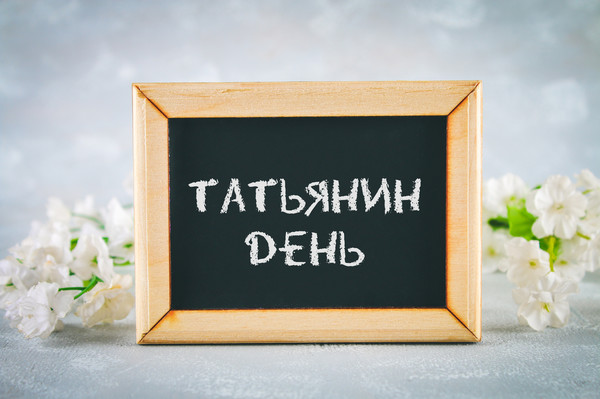 2019-2020 учебный годСценарий «Татьянин день»Сцена украшена шутливыми рисунками-портретами студенток Татьян, в середине плакат: «Итак, она звалась Татьяной...» А. С. Пушкин

1-й ведущий: Добрый вечер, дорогие друзья! Мы собрались здесь, чтобы отметить традиционный русский праздник — Татьянин день!
Имя человека выделяет его среди окружающих и утверждает его единственность и неповторимость. На Руси сложилась традиция давать, ребенку имя какого-либо святого, который становится, таким образом, его небесным покровителем.
Имя Татьяна в святцах толкуется как великомученица. Оно образовано от латинского Татус — имени Сабинского царя. Сабины — италийские племена, часть которых жила на холмах Рима. По другой версии, имя Татьяна древнегреческого происхождения, «Татто» — значит устанавливать, определять. Значение имени — устроительница, учредительница, повелительница.
Татьянин день стали праздновать на Руси с 25 января 1755 года, когда императрица Елизавета Петровна своим указом учредила Московский университет. По православному календарю это день святой мученицы Татьяны. Он стал праздником студентов университета, позднее — всего студенчества, а сейчас праздником всей молодежи.
2-й ведущий:  А знаете, как гадают в Татьянин день? В ночь перед Татьяниным днем обращаются к имени святой, спрашивают, как пройдет зимняя сессия студента (называется имя). Татьяна может поведать об этом студенту во сне.
1-ведущий:  Во все времена Татьянин день — веселый праздник, с песнями, пирушками, забавами. (Здесь можно привести отрывок из книги В. Гиляровского «Москва и москвичи», глава «Студенты»).
2-й ведущий: Мы сегодня тоже собрались здесь, чтобы развлечься и повеселиться. На сцену приглашается команда Татьян нашего университета!
Задание для Татьян. Какой вы представляете в идеале девушку по имени Татьяна? Рисуем портрет Татьяны.К переносной доске под звуки музыки выходят по очереди Татьяны и с закрытыми глазами рисуют детали портрета: одна — овал лица, другая — нос, третья — рот и т. д.

1-й ведущий: Теперь поиграем в игру, которую изобрел Льюис Кэролл. Напишите на листке бумаги одно под другим два различных имени с одинаковым числом букв. Теперь попробуйте превратить верхнее имя в нижнее, каждый раз меняя одну букву и получая цепочку новых слов. Для облегчения задачи можно условиться менять по две буквы. Таким образом можно превратить Лену в Колю, Наташу в Алексея и т.д.
Таня — Ваня — Варя — Вера — Гера — Гена — Лена; Таня — Ваня — Валя — Галя.

2-й ведущий: А теперь для Татьян проверка на смекалку. Итак — блиц -турнир!
1. В комнате горело семь свечей. Проходил мимо человек, потушил две свечи. Сколько осталось?
(Две, остальные сгорели.)
2. Два раза родится, один раз умирает. (Курица)
3. Кого с пола за хвост не поднимешь ? (Клубок ниток)
4. Два брюшка, четыре ушка. Кто это? (Подушка).
5. В корзине три яблока. Как поделить их между тремя малышками так, чтобы одно яблоко осталось в корзине? (Одно отдать вместе с корзиной.)
6. Какой месяц короче всех? (Май — три буквы)
7. Какой год бывает всего 1 день? (Новый год)
8. У кого шляпа без головы, нога без сапога? (У гриба)
9. Сколько яиц можно съесть натощак? (Одно, второе уже не натощак)
10. Из какой посуды нельзя поесть? (Из пустой)
11.Чем оканчивается как день, так и ночь? (Мягким знаком)
12. На какое дерево садится ворона во время дождя? (На мокрое)
13. Когда черной кошке легче всего пробраться в дом? (Когда дверь открыта)
14. Какие часы показывают верное время только два раза в сутки? (Те, которые стоят)
15. Чего нет ни в капусте, ни в свекле, ни в редьке, но есть в помидорах и огурцах? (Буква О)

1-й ведущий: А теперь конкурс для мам. Вот задание; надо узнать свою дочь по волосам. Ваши глаза при этом должна быть закрыты.

У Татьян быстро меняют прически за сценой. Мамы идут вдоль выстроившихся на сцене Татьян, проводят рукой по волосам девушек и ищут своих дочерей.

2-й ведущий:  Конкурс наоборот — Татьяны должны узнать своих мам! Вам надо взять в руки руку мамы и таким, образом узнать, ваша она или нет. Глаза при этом закрыты.

После конкурса — музыкальная пауза.

1-й ведущий: Поговорим об этике. Все ли Татьяны знают, с какой стороны от мужчины должна идти женщина? Откуда появилось это правило?
С левой. Обычай идет от рыцарских времен и основывается на том, что правая рука мужчины должна быть свободной для оружия, чтобы при встрече с неприятелем защитить себя и спутницу.
Кто может, не нарушая правил хорошего тона, первым подать даме руку при знакомстве?
Другая дама или мужчина много старше.
Нужно ли приветствовать людей при встрече, если с ними этот день уже виделись?
Следует приветствовать каждый раз при встрече. Например, утром можно пожелать доброго утра, днем -доброго дня.

2-й ведущий: Наши Татьяны проявляют завидную эрудицию в самых разных областях знаний. Попробуем испытать их еще раз, но на очень приятную тему. Объявляется конкурс знатоков и ценителей цветов!

1. В заголовках каких романов известных французских писателей, отца и сына, упоминается название цветов? («Черный тюльпан» — Дюма-отец и «Дама с камелиями» — Дюма-сын.')
2. В ряде западных стран клевер-трилистник издавна считался талисманом, его и сейчас охотно изображают на поздравительных открытках, сувенирах, брелоках как символ счастья. Назовите популярную западную фирму, в эмблему которой включен трилистник. «Адидас».
3. Какая знаменитая война названа именем цветов и даже указан их цвет? В каком веке и в какой стране она происходила? Война Алой и Белой розы, XV век, Англия.
4. Напомню один античный миф. Юноше при рождении было предсказано, что он будет жить до тех пор, пока не увидит самого себя. Он все время проводил в лесах. Однажды, склонившись над озером, он увидел в зеркале воды прекрасное лицо и влюбился в него. Позабыв о пище и сне, он оставался на берегу дни и ночи, любуясь собой, и умер от тоски. Боги превратили его в цветок. Как звали этого юношу? (Нарцисс)
5. Давайте вспомним песни о цветах. Кто больше?
(«Венок Дуная, «Калина красная», «Черемуха», «Городские цветы», «Красная гвоздика», «Миллион роз», «Ландыши», «Полевые цветы», «Яблони в цвету», «Калинка», «Купите фиалки» и др.}

1-й ведущий: Я сейчас произнесу подряд 15 слов, не связанных между собой ни по форме, ни по содержанию. Игроки, выслушав, должны записать все те слова, которые запомнили. Победит тот, кто повторит большее количество слов: дорога, канифоль, лампочка, каникулы, вермишель, стулья, антракт, обсуждение, капуста, творчество, приглашение, хозяйство, вариант, квадрат, достоинство.
2-й ведущий: Теперь конкурс для мамы и дочки. (К микрофону подходит одна из Татьян с мамой.) Мама будет отвечать на мои вопросы, а Татьяна, если не согласна с ней, может поправить ее.

1. Верите ли вы, что самый глубокий из океанов Тихий? (Да).
2. Что Илья Муромец освободил от Соловья-разбойника Смоленск? (Чернигов)
3. Что солнечный свет проникает в океан на 800 м? (Даже на 1 тысячу метров)
4. Что в зоологическом музее в Петербурге есть чучело камчадала? (Нет, это житель Камчатки.)
5. Что шоколадное дерево растет в Индии? (Нет, в Южной Америке)
6. Что существует животное, которое называется броненосец? (Да, в Южной Америке)
7.Что картины «Богатыри», «Иван-царевич на сером волке» написал художник Серов? (Нет, Васнецов)
7. Что доллар — денежная единица Либерии, Эфиопии, Сингапура? (Да)
8. Что у паука двенадцать ног? (Восемь)
9. Что у ежа-рыбы вкусное и питательное мясо? (Нет)
10. Что существует город Коньяк? (Да, во Франции)
11. Что пион относится к цветам-хищникам? (Да, он любит белковую пищу)

1-й ведущий: Дорогие Татьяны! Мы рады были пообщаться с вами, увидеть ваши ясные улыбки, насладиться вашим обаянием и эрудицией. Но наш вечер подходит к концу. Всем вам
Желаем счастья и добра,
Чтоб жизнь, как день, была светла,
Чтоб только радость без тревог
Переступала ваш порог!
2-й ведущий:А сейчас
Пришла пора задорным песням литься,
Улыбкам радости без удержу сверкать.
Мы приглашаем всех повеселиться,
Мы приглашаем всех потанцевать!

Праздничная дискотека.